Лектор ( викладач(і))УКРАЇНСЬКИЙ ДЕРЖАВНИЙ УНІВЕРСИТЕТ НАУКИ І ТЕХНОЛОГІЙУКРАЇНСЬКИЙ ДЕРЖАВНИЙ УНІВЕРСИТЕТ НАУКИ І ТЕХНОЛОГІЙ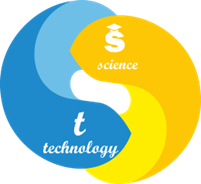 СИЛАБУС «ОБЛАДНАННЯ ТА ВИМІРЮВАННЯ У ВИПРОБУВАЛЬНИХ ЛАБОРАТОРІЯХ»Статус дисципліниВибіркова навчальна дисципліна професійної підготовкиКод та назва дисципліниВК 2.08 Обладнання та вимірювання у випробувальних лабораторіяхКод та назва спеціальності та спеціалізації (за наявності)175 – Інформаційно-вимірювальні технологіїНазва освітньої програмиЯкість, метрологія та експертизаОсвітній ступіньПерший (бакалаврський)Обсяг дисципліни(кредитів ЄКТС)6 Терміни вивченнядисципліни4 семестр (півсеместр 7)Назва кафедри, яка викладає дисципліну, абревіатурне позначенняСистем якості, стандартизації та метрології (СЯСМ)Мова викладанняУкраїнськаФото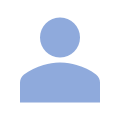 (за бажанням)Канд. техн. наук, доцент Чорноіваненко Катерина Олександрівна   Фото(за бажанням)Корпоративний Е-mail: k.o.chornoivanenko@ust.edu.uae-mail: ekatmovchan@gmail.com    Фото(за бажанням)Лінк на персональну сторінку викладача на сайті кафедри https://nmetau.edu.ua/ua/mdiv/i2037/p-2/e2249Фото(за бажанням)Лінк на дисципліну (за наявністю) Фото(за бажанням)Пр. Гагаріна, 4, кімн. 282Передумови вивчення дисципліниПередумовами для вивчення дисципліни є попереднє опанування дисциплінами Циклу загально-наукових та загально-технічних дисциплін професійної підготовки («Вища математика», «Фізика»,  «Хімія», «Електроніка»), фахових дисциплін цього циклу («Якість сучасних матеріалів», «Товарознавство, якість та експертиза продукції і послуг», «Стандартизація продукції та послуг» та ін.).  Мета навчальної дисципліниЗасвоєння знань та придбання умінь й навичок, необхідних для контролю різних видів дефектів та для організації проведення випробувань з застосуванням різних видів випробувальної техніки в умовах випробувальної лабораторії.Очікувані результати навчанняОРН1. Описувати будову і принципи роботи засобів вимірювальної техніки, підходи до метрологічного забезпечення роботи технічних пристроїв, базові визначення та поняття щодо конструкції та технічних характеристик обладнання та оснащення для випробувань.Очікувані результати навчанняОРН2. Застосовувати принципи та методи дефектоскопії при проведенні стандартних випробувань продукції різних видів.Очікувані результати навчанняОРН3. Визначати та забезпечувати наявність та адекватне використовування інформаційно-вимірювальних комплексів та окремих засобів випробування у випробувальних лабораторіях.Очікувані результати навчанняОРН4. Використовувати випробувальне обладнання лабораторії, зчитувати, обробляти, документувати та передавати вимірювальну інформацію, проводити розрахунки статистичних характеристик.Очікувані результати навчанняОРН5. Ідентифікувати дефекти продукції із застосуванням наявного випробувального обладнання, підходів дефектоскопії та нормативної документації стосовно вимог до продукції, зокрема,  металургійного циклу, комплексу методів та засобів контролю матеріалів та виробів з метою виявлення дефектів.Очікувані результати навчанняОРН6. Оцінювати результати використання випробувального обладнання з метою встановлювання його адекватності завданням виявлення вірогідних причин невідповідностей продукції.Зміст дисципліниРозділ 1. Організація випробувань і контролюРозділ 2. Cтандартні статичні випробуванняРозділ 3. Стандартні динамічні випробуванняРозділ 4. Випробування на адгезію, тертя, зносРозділ 5. Дефекти металургійної продукціїРозділ 6. Дефектоскопія в металургіїКонтрольні  заходи та критерії оцінюванняОцінювання кожного розділу здійснюється за 12-бальною шкалою. Оцінювання розділів 1, 2 та 3 здійснюється за результатами виконання контрольної роботи РК1 у тестовій формі.Оцінювання розділів 4, 5 та 6 здійснюється за результатами виконання контрольної роботи РК2 у тестовій формі.Необхідною умовою отримання позитивної оцінки з розділів 1, 2, 3, 4, 5 та 6 є відпрацювання та надання звіту з усіх практичних і лабораторних робіт (та індивідуального завдання – для студентів заочної форми навчання) відповідного розділу.  Семестрова оцінка 11-го півсеместру визначається як середнє арифметичне оцінок 1, 2 та 3 розділів з округленням до цілого числа. Семестрова оцінка 12-го півсеместру визначається як середнє арифметичне оцінок 4, 5 та 6 розділів з округленням до цілого числа. Підсумкова оцінка дисципліни визначається як середнє арифметичне оцінок шести розділів з округленням до цілого числа.Політика викладанняОтримання незадовільної (нижчої за 4 бали) оцінки з певного розділу або її відсутність через відсутність здобувача на контрольному заході не створює  підстав для недопущення здобувача до наступного контрольного заходу. Здобувач не допускається до семестрового контролю за відсутності позитивної оцінки (не нижче 4 балів) хоча б з одного із розділів.Оскарження процедури та результатів оцінювання розділів та семестрового оцінювання з боку здобувачів освіти здійснюється у порядку, передбаченому «Положенням про організацію освітнього процесу в УДУНТ».Порушення академічної доброчесності з боку здобувачів освіти, які, зокрема, можуть полягати у користуванні сторонніми джерелами інформації на контрольних заходах, фальсифікації або фабрикації результатів досліджень, що виконувались на практичних заняттях, тягнуть відповідальність у вигляді повторного виконання сфальсифікованої роботи та повторного проходження процедури оцінювання.Засоби навчанняНавчальний процес передбачає використання графічних засобів: схем, плакатів, копій документів тощо,  комп’ютеризованих робочих місць для проведення інтерактивних лекцій та практичних робіт, прикладного програмного забезпечення для підтримки дистанційного навчання: ZOOM, Google Class тощо.Навчально-методичне забезпеченняОсновна літератураТехнічне регулювання та контроль на підприємстві / А.М. Должанський та ін. Дніпро: Видавець «Свідлер А.Л.», 2021. Том 1. 523 с.Методи та засоби інформаційно-вимірювальної техніки, випробувань і контролю: Підручник (з грифом Вченої ради НМетАУ) / Є.О. Петльований та ін. Дніпро: Видавництво «Свідлер А.Л.», 2018. 191 с.Метрологія, забезпечення єдності вимірювань та еталони одиниць фізичних величин: Підручник (з грифом Вченої ради НМетАУ) / К.О. Чорноіваненко та ін. Дніпро: Видавництво «Свідлер А.Л.», 2018. 164 с.Метрологія та вимірювальна техніка / Є.С. Поліщук та ін. Львів: Бескет Біт, 2003. 544 с.Метрологія та вимірювальна техніка / В.В. Кухарчук та ін. Вінниця: УНІВЕРСУМ-Вінниця, 2004. 252 с.Допоміжна літератураДорожовець М. Опрацювання результатів вимірювань: Навч. посібник. Львів: Видавництво Національного університету "Львівська політехніка", 2007. 624 с.Атлас дефектов стальных горячекатаных бесшовных труб / Г.И. Гуляев и др. Тбилиси: Изд. «Сакартвело», 1991. 152 с.Цюцюра В.Д. Метрологія та основи вимірювань: Навч. посібник. К.: Знання-Прес, 2003. 287 с.Діагностика будівельних матеріалів, конструкційних елементів будинків і споруд та механічних систем неруйнівними методами на основі пружних хвиль / Л.М. Шутенко та ін. К.: Техніка, 2009. 261 с.Fang T.-T. Elements of Structures and Defects of Crystalline Materials. Elsevier, 2018. 216 p.Положення про виконання кваліфікаційної роботи в Українському державному університеті науки і технологій : рукопис / Розробники: Радкевич А.В. та ін.  Дніпро : УДУНТ. 2022. 47 с. (з конкретизацією від Груп забезпечення якості освітніх програм за спеціальністю 152 – Метрологія та інформаційно-вимірювальна техніка).